                               Dead On Arrival © 2021                     A Tom Larkin Mystery                                 by                        Gerald Arthur Winter                                      Episode 3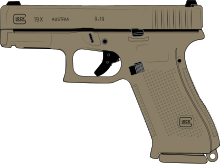 Chapter 5 The Senator      As a U.S. Senator, Bertram Williams may never have been a gambler, soLarkin didn’t believe he would ever leave his son Brad’s political future to chance. Since Larkin had no photo or any other tangible connection between Brad Williams and the late high roller, Ray Sandler, he figured that a stakeout at Senator Bert’s home in West Caldwell, New Jersey might be worth a gamble of his own.	Although Senator Williams’s  residence was probably worth closeto two million dollars, even in a depressed real estate market, Larkin knew from his Google search that it was just one of his five homes. The senator spent every spring in this one as opposed to his  beach house in the summer, a villa in Provence, France in the winter, a cabin in Maine in the fall, and a chalet in Switzerland between Christmas and New Year’s. Working for the government was obviously aa tough life with so much traveling. The only time Williams set foot in Paterson or Newark was when he campaigned for his re-election, or to support his party’s presidential candidate with a personal appearance as if inner city turf was in his blood.            Sen. Williams knew he had New Jersey in his back pocket; even the Democraticsenator, whose name no one could remember, licked his boots in exchange for favors that used to come off the  docks until the late Sixties.  But since the UnitedFruit Company went bust and was replaced with the Port Imperial ferry terminal toManhattan, graft worked its way through the Teamsters, rather than the Longshoremen. Political perks arrived in Elizabeth now, while Lady Liberty turned her head the other way, moving her torch from right hand to left as she scratched her private parts. 	Fuhgettabowdit! 	Larkin eased past a row of hundred foot evergreens as his GPS announced: You have arrived at your destination. He expected a security gate and a guard to announce him at the senator’s residence, but the well-lighted driveway appeared welcoming. Just the same, he decided to park on a side road then enter the property along the driveway on foot. He figured there must be some video surveillance along the winding driveway, but he was surprised as he approached the pillared mansion. There was still no security gateor even a speed bump just to slow down his intrusion. The closer he got to the lighted steps leading to the front door, the more he instinctively sensed trouble, of what sort, he tried to imagine. Not even a dog barked from inside the house.	Then the front door swung open as if kicked by a foot. There it was, plain and simple, but she spelled it out for him just the same.	“I don’t know who the hell you are, but I’m sure you planned ahead and figureda night when Bernie isn’t home from  and the hired help has the night off. So if you figured to rob me, kidnap me, or even rape me, you picked on the wrong lady,Buster. I’ll blow a hole in your chest the size of a bowling ball with this shotgun andsee daylight through it in the morning.”	The senator’s wife was only seen in public on TV when Bernie’s landslide victories were announced and his weary opponents conceded with promises to beat“Bernie’s Brigade” the next time. These were the first words that Larkin ever heard her speak. Petite and stylish, she was one of those custom-made D.C. political wives who knew that appearance was everything on the arm of power. Her croaky, smoker’s voice had sexuality stamped on it, but was probably grated twice over by the chardonnay I.V. drip that went with the territory from noon to midnight. 	“I’m here for none of the three, Mrs. Williams, but rather to ask your husbandsome questions in regard to a private matter.”	“Who the hell are you?”	“Tom Larkin, private investigator, and I need your husband’s help.”	“You talk like a  boy. Are ya?”	“Not like The Four Seasons, can’t carry a tune, but I lived most of my life in Bergen County as a kid and Ocean County later on. Like Senator Williams, I had to doa lot of traveling for Uncle Sam, but mostly overseas with the DEA. I retired and opened my PI practice in Manhattan.”	“TMI, Mr. Larkin,” she croaked. “Don’t baffle me with your history. Bernieisn’t home yet, but his private plane landed in , so expect him home soon.Consider me his private secretary and come in. There are no private matters between me and Bernie—not since he knocked up a page his first year in office. I grinned and bared it in public for the media but—you’ve heard of whisperers?”	“For horses and dogs, sure.”	“Well I’m a Bernie whisperer,” she assured him with a wink as she lowered the shotgun and extended her hand to him. “I only had to say it once; Bernie’s never strayed again, but we were able to build all this from that day forward. That’s why he alwayscomes home for three days whenever I tell him to—because I know where the bodies are buried—figuratively speaking of course. Most of the dead bodies are bills that never made it to the Senate floor because Bernie blocked them.”	“Of course.” Larkin nodded, taking her small, smooth hand in his large grasp. “It’s a pleasure to meet you, Mrs. Williams.”	“Cut that crap. Call me Susie.” 	“Well, I just—” 	“You’re in my home and I make the rules here—no formalities. Care for a drink?”	“Thank you . . . Susie, but I’m a recovering alcoholic. But I like to watch, so please, indulge me. Perhaps some water?”	“Hell, you’re no fun! Come. Have a seat in the den and tell me what you want to ask Bernie. If I don’t think it’s worth his time, it isn’t.” She handed him a bottle of water from a mini-fridge in the den. “You can finish your water, even piddle, but thenyou’re gone before he even gets home without wasting his time.  So spill it, Tom. What’son your mind?” 	“It’s in regard to your son, Brad.”	“Stop right there!” she warned. “Brad’s married and I’ve already whispered inhis wife’s ear and told her what to whisper in his. So no marital scandal is going to derailour Brad’s campaign.”	“This has to do with what happened before Brad was married.”	“Oh, dear God! Is someone trying to dig up that missing girl’s case again? Shewas drinking, doing drugs, and looking for sex wherever she could find it. How elsedid she expect that to turn out?””	“Sounds like a middle-eight phrase from a Country Western song. Regardless,even if true, that was no reason to kill her . . . Susie,” Larkin took a look swig of the bottled water and wiped his lips with the back of his hand. 	She tried to stare him down but broke first. “That’s a good way to catch the swine flu,” she said, raising an eyebrow as she lit a long, thin cigarette and glared at him through the exhaled cloud rising slowly above her to the exposed wooden beams across the twenty-foot ceiling with a skylight.  	As she went to the fridge and poured a glass of white wine, Larkin asked her, “How’s that?” 	“Putting your hand to your mouth when you haven’t washed them.”	“I used a hand sterilizer I carry in my car.”	“Why didn’t I hear your car?” 	“I parked off the property on a street across the main drag.”	“Ooh. Sneaky son of a bitch, huh?” she said, wrinkling her nose and sitting on the sofa beside him as she sipped the wine.	“Do you want to hear my questions or not?” he challenged.	“Shoot.”	“I was hired to review the entire case regarding Joy Sandler.”	“Who would want to do that . . . and why?  For God sakes! Bury the effing dead.”	“Her mother wants me to do that . . . for the same reason you want to defend Brad  —to protect your young. In Sally Heidt’s case, probably to protect Joy’s memory.”	“Then you at least concede that the girl is dead, and the Caribbean chewed her up without a trace, regardless of whatever may have happened to her before?” 	“I’ve just started, Susie—I concede nothing.”	“She couldn’t possibly be alive after all this time. Come on now. Even if the white slaver theory were true, someone would’ve seen her by now.”	“Maybe they have, but just don’t know it,” Larkin said with a squint. 	“Brad made his statements for all concerned. So even if there were some connection between anyone she was with before she disappeared, it wasn’t my Brad.It was either the Mafia brat or the Colombian bar tender. Go find them and see what else they’ve been up to all this time. Brad’s life and achievements are public; myboy’s got nothing to hide.”	“Maybe not, but I need to know more about any connection Senator Williams may have with an estranged member of Joy’s family.” 	“Who might that be?” she asked.	“Ray Sandler, Joy’s father.”	“I don’t even know who that is.”	“He’s been under the radar,” Larkin said, stretching across the leather sofato a coffee table where the newspaper was still wrapped in green plastic, “Until now.”	He pulled the paper out of the plastic and unfolded it to reveal the front page headline:           HIGH ROLLER TURNS HIGH DIVER WITH DEATH PLUNGE                                          FROM TRASK CASINO SUITE	“That’s our man, Susie. Your son says he doesn’t know him, but perhaps the senator does.”	“Perhaps the senator does what?” a deep voice bellowed.	 Both were startled, seeing the senator standing at the entrance to the den. 	“Darling!” Susie set her wine aside and got up to greet him with a hug and kiss. “We were talking and didn’t hear you arrive. This is Tom Larkin, he’s a—” 	“A shamus—I know,” Bernie said setting his briefcase on a side bench, loosening his navy, club crest tie, and jerking open the top button on his fitted, white dress shirt, sallow around the collar after his flight home from the Capitol. 	“How did you know?” she asked as Larkin stood and offered a handshake. 	“I’ll shake your hand when you leave, Larkin. That’s what they call you—right? You were with federal law enforcement—no formalities among your kind. You just kick in the door and ask questions later.”	“I apologize for the intrusion Senator Williams. But if you know so much about me, you probably know why I want to speak with you.”	“My son called me earlier today, so I ran your plates with  Troopers to get a bead on you, especially when your CBS reporter’s ID didn’t check out. It’s a minimum of ten years for fraud in my state.” He puffed up his chest with a deep breath. “I’ll let it go this time, but I’m not sure why you’re trying to open up this can of worms again if Brad had nothing to do with the girl’s disappearance.”	“Probably not,” Larkin conceded.	“Then go away, and be quick about it.” 	“My questions are for you, Senator.”	“I suppose my wife already told you who rules this roost—so if you see that scowl on her face, it’s because she wants you to call me just plain Bernie. Right, Susie?”	She nodded with a Cheshire grin.	“OK, Larkin. I’ll be straight with you, more honest than you were with Brad today. Have a seat and tell me what’s on your mind. I’ve already spoken with TimothyBarnes, former Overseas Director for the DEA, and he’s given you an A-plus on character, so I’m assuming that anything we have to say here doesn’t leave this room.”	“I’m not a journalist, Bernie, but I’d go to prison before giving up a source of information that led to saving someone’s life,” Larkin assured him as Bernie satacross from him in an easy chair and motioned for him to sit on the sofa and proceed.	“Ray Sandler was a retired cop, a Mega Millions jackpot winner, and a high rollerin —until earlier today,” Larkin explained. “I saw him this morning at his home in  . . .” he paused to see if Bernie was reacting to that information. Whenhe just got a cold stare, he decided to use the best weapon from his PI arsenal—he lied.“Ray Sandler told me he was a big supporter of your continued Senate status, and voted for you every time. He added that your son Brad might make a fine presidential candidate in the future.”	Bernie folded his arms with defensive body language that was disconnected fromhis mouth. “This Sandler sounds like a smart man; I concur with his opinion of my son.I’d like to shake his hand.”	Larkin jerked the newspaper off the coffee table and flipped it over revealing Ray’s photo and the headline.	“You’d have a problem finding a hand to shake in the bloody pulp of his remainsafter he fell thirty stories onto the boardwalk about an hour after Brad and I had spoken.”	“An hour after, or a few minutes before, Larkin,” Bernie said with a smirk. “Maybe I should call the State Troopers to hold you. You might be a prime suspect.”	“My GPS tracked my trail and knows that I was a hundred miles away when hejumped—or was thrown from his hotel balcony. How do I know you didn’t fly in fromD.C to Atlantic City. Can you prove you were in D.C. as Ray hit the boardwalk?”	“Of course I can,” he laughed. “From the flight log to a dozen senators on mycommittee.” 	“Would that be the committee you chair to negotiate with  about the  clamping down on the scavenging of pre-Colombia relics and artifacts  trafficked through the  in return for their tightening control of Colombian narcotics smuggled into new Jersey.”	“No such committee exists,” Bernie said, glaring sternly.	“Not on paper, I’m sure. But my source tells me different.”	“What source?”	“We’ve already covered that, but your covert assembly is safe with me. I’mjust trying to find a missing girl for a friend. No emotions for me. I’m too far removedto care about anything but the facts about Joy Sandler, dead or alive.”	“Our son was checked head to toe for the girl’s DNA by the Prefecto de Policia on Isla Rameras. I should’ve had my connections research the island’s origin and toldBrad to go to Cancun instead. He said Cancun was past history and wanted his last college fling to be at the hottest spot in the Caribbean.”	“Nice choice for sonny boy, Pop, the Island of Whores.”	“We should have a fancy euphemism like that in English,” the senator said.	 Susie shrugged. “We do—the Speaker of House of ill repute.”	“Good behavior in front of company, Susie. Never know who’s listening.”	“Joy Sandler was declared missing seventy-two hours after she was last seen.Her roommate got scared and called home. Lot of time to clean up a murder scene andtake several showers on a tropical island to scrub yourself if you were the killer or among the killers.”	“The Prefecto said a CSI team came in from Miami and found no evidence on Brad or the other two guys.”	“I’m gonna need a face-to-face with that dude,” Larkin said. “I’ve heard thingsthrough my DEA sources about Prefecto Fino Salas.”	“I went down to the island to bail out my son and bring him home after the charges were dismissed,” the senator said with a scrunched nose. “Man smelled like agoddamn goat.”	“That whole island must stink,” Susie said with a sigh. “Had to have Bernie’s unpacked clothes dry-cleaned twice, and one shirt I use only for wiping my windshield.”	The senator stood and Susie followed suit as if they were controlled by onepuppeteer. 	“Good luck with your lost cause, Larkin. I need a shower and a home-cooked meal.”	Larkin extended his hand. 	“If I need to speak to you again, Bernie—” 	“You won’t. Drive safe.”	Larkin nodded as he backed towards the door. “Been a pleasure Senator . . . Susie.”	Larkin walked to his car with crickets chirping on the humid evening. As he headed toward Rte. 287 South, he sensed he had an escort, but when he got onto thefreeway his tail had vanished from his mirrors. He planned to take the Holland Tunnel back to Manhattan, get a good night’s sleep, and book a flight to Miami then to IslaRameras, but his Blue Tooth lit up on his dash showing an unknown number calling him at 9 p.m. with the summer sun already set and the western sky morosely mauve.	Too late for a robo-call and Tim Barnes had an unlisted, undisclosed number.	“I have information you want, Larkin” the muffled feminine voice said on speaker phone. 	“I think you got the wrong number,” he said.	“I’ve got the right number, but you’re barkin’ up the wrong tree, detective.I’ll tell you all I know about what happened to Joy Sandler. It’ll be a wake-up call.”	“How’d you get my number, Doll?”	“Doll? Aren’t you cute, shamus. Listen old-timer, come to The Beachcomber Bar on the Seaside Heights boardwalk. I tend bar at noon. I’ll give you an earful.”	“Don’t waste my gas with a load of bullshit.”	“No way, Larkin. This is heavy duty. We on?”	“On.”	The connection clicked off and the sound of “Back in USSR” blasted from his satellite radio on The Beatles Channel. Instead of taking the NJ Turnpike exit he got onthe GSP South heading for the Jersey shore again. 	At this rate, he thought, I’ll put another five thousand miles on my car beforethe summer’s over. 	He drove 70 mph most of the way on the GSP. An hour later, he got a room at The Windjammer Motor Inn in Seaside Park a mile south of the Heights boardwalk. The motel was slow on a Sunday night in June before schools let out for the summer. He slept soundly with the window open and a cool breeze coming off the pounding surf and across the dunes. Like on stakeouts with the DEA, he was uncomfortable in thesolitude of his mind, trapped in thoughts about his poor choices. Most of his bad turns involved women . . . and booze—too much fucking booze. He felt sure the unfortunate outcomes were never the women’s fault, and had nothing to do with bad luck. He blamed no one but himself, especially in these lonely hours. He could only hope that the woman who wanted to meet him would help him find resolve for Joy Sandler, dead or alive.Chapter 6 Tia        After a late breakfast, Larkin walked the mile and a half north along the boardwalk till the fast food aromas of sausage with peppers ‘n’ onions, pizza, and raw shellfish along with the honkytonk sounds of games of chance piqued his senses. All provoked nostalgic images from his senior prom of forbidden sex with Kay Farr at seventeen under the boardwalk.           The Beachcomber Bar was already serving alcohol at 11 a.m., but he sat on one of the memorial benches dedicated by lifetime Jersey shore patrons post-Super Storm Sandy, which had washed away the roller coaster and a quarter mileof prime beachfront real estate at Seaside in 2012. The benches were well madeand the back rests  swung back-and-forth to face the boardwalk or the ocean. He faced the ocean for half an hour, thinking about the vastness of the sea and how the surf in Jersey was all connected to the Caribbean surrounding Isla Rameras, yet the life of one teenage girl hadn’t yet surfaced from its depths.             At 11:45 a.m. he shifted the bench’s back rest to face the open bar of The Beachcomber with the joggers and cyclists passing between him and the bar.He had no idea what his would-be confidential informant looked like, or if she knew him by sight. He watched for any signs of a bartender looking around for someone, but with no luck, so he strolled towards the bar with caution. The taint of brew was rough on a recovering alcoholic. That put him on edge, like someone deathly afraid of snakes and gators wading waist-deep through the Everglades.             He entered the open-air boardwalk bar facing the beach. The BeachcomberBar, formerly part of “Snookie-ville” was among the stomping grounds of The Jersey Shore TV reality series. It was a Father’s Day Sunday crowd. To Larkin’s knowledge, he had no connection to this celebration, having had a vasectomy by choice after his childless wife was murdered almost ten years ago. Too many people he loved had been maimed or killed in his wake, so he wanted no legacy to leave, other than his own last gasp.             His father, Jim Larkin, had been a member of NYPD, but swallowed his own .45 Winchester Mag and sent the back of his head through the kitchen windowinto the alley where feral cats quickly made short work of his grey matter, a visceral image forever stamped in Larkin’s memory at fourteen.           His mom died sticking to her story that her husband was cleaning his piece and it was an accident. Larkin knew better, even at fourteen. Back then his father was tagged a suicidal alcoholic. Now he’d be called “clinically depressed.” A euphemism,often with the same outcome—self-inflicted termination.	Freddy and the Burn blasted popular favorites to the gyrating crowd all clad in revealing swimwear on the small dance floor in front of the bandstand. Slidingonto a barstool and surveying the sea of tattoos and piercings, seen and unseen, Larkin scanned the sun-block-funky crowd for his snitch. He'd spoken to her briefly on the phone, but had no visual to connect any face in the crowd with her voice. She had something to tell him about the teenage girl who'd disappeared on Spring Break almost seven years ago, and soon would be declared officially dead. 	As he tapped his fingers on the bar, Larkin couldn't help thinking, if T & A grew on trees this was Muir Woods—“From the redwood forest to the gulf stream waters: This land was made for you and me.”	His blissful reverie was yanked from his libido like a tusk from a narwhal as he turned to the bar to order a Coke and saw an exotic bartender with a name tag: Tai.	 Her face was attractive in ways he'd never imagined before, as if he'd just landed on another planet. Her short, spiked coif was vermillion and matched herlip gloss and eyeshadow. Each turquoise eyebrow was pierced, as were her noselips and navel exposed between the belt of her tight white shorts and the fringe at the hem of her neon pink halter.	"What'll ya have, Hon?” she asked, leaning over the bar with her forehead touching his so she could hear his order over the band’s throng covering KC andthe Sunshine Band’s hit, “Boogie Shoes.”	“Information,” he said.	  She pulled back jerking her neck. She looked from side to side then noddedto the other two bartenders that she needed a pee break. She gestured towards the rear restrooms and exited the circular bar through a lift hatch. He followed her tall, wiry  figure, sculptured like a ballerina’s. She passed the restrooms and took a short staircase to the employees’ entrance. With the band a muffled murmur, she leaned against thewall inside the door facing Ocean Avenue North., took out a cigarette, and lit it, blowingsmoke in his face.	He blew the cloud aside and asked, “You called me, right? So what can youyou tell me about Joy Sandler?”	“What’s in it for me?” she said with a deep inhale.	“Twenty bucks . . . for openers.” He snapped a crisp Jackson from his pocketand waved it in front of her face, tight-jawed and glaring.	“I actually saw her after she was reported missing, Mr. Magnum PI, so a Franklin just for openers or get fucking lost.”	Larkin noticed a discoloration around both her wrists as she held the cigarette in her right hand and gestured with her left. 	“Nice shoes,” he said with his gaze descending to her scarlet stiletto heels where he noted the same discoloration around both ankles. “Expensive for a Jersey shore bartender, worth a month’s tips in peak season.”	“This conversation’s not about me, Larkin. That’s what they call you, right?”	 He nodded. “Only on a day without the expletives.” He snapped a Franklinfrom his wallet and put it in her free hand.	She clutched it tightly like a Venus fly trap on a bug, then tucked it in her cleavage. 	“That’s worth an hour’s tips on a summer Sunday, but if you can’t tell me where you saw Joy, we’re done.”	“I’ll show you where . . . tonight, because I’ve got to get back to the bar in two minutes. I get off at nine tonight. Meet me at 9:15 where the boardwalk ends headingnorth from here.”	“Why there?”	“It’s near where I saw her a month after she was declared missing. I’ll show you what they did there to cover their tracks.”	“They? Who do you mean by they?”	“All I can tell you is what I’ve seen. You’ve got to put it together. My time’sup. Got to get back to work. I feel I’m being watched. Not sure. I want another hundred just to show up tonight, but if you like what I show you, I want another three hundred.That’s five hundred for everything I know.”	“Five hundred twenty. How can they let you work the register?”	“Cab fare and still cheap for what I’ve got to show you.”	“Why didn’t you say something to the FBI when it happened?”	 She smirked. “Too complicated. Let’s say I was indisposed.”	“Withholding information on a kidnapping is a felony, Tai.”	“I’d rather be a live felon than a dead snitch, Larkin.”	“You’re being a snitch now, or will be tonight.”	 She poked his chest with a sharp-nailed index finger polished purple. 	“You’re not a cop and hopefully enough time has passed to let me off the hookfor keeping my mouth shut so long,” she said.	Larkin gave her another Franklin. This better be good, Tai . . . is that really your name?  Sounds Asian, but you’re not.”	“It’s a joke at the bar. I’m really Tia, but the dumb-ass manager is dyslexic.”	“What should I call you?”	“Whatever you like hunkster,” she said, brushing her lips across his then heading back to the bar. He didn’t want anyone to see him following her, so he left through the employees’ entrance and went back to The Windjammer Motor Inn. He booked another night for a safe place to flop if his rendezvous with “Tia” got squirrely on the boardwalk.                                                  (Continued next issue)